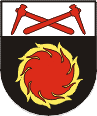 AKMENĖS RAJONO SAVIVALDYBĖS AKMENĖS KRAŠTO MUZIEJAUS DIREKTORIUSĮSAKYMAS DĖL ASMENS DUOMENŲ TVARKYMO TAISYKLIŲ PATVIRTINIMO 2023 m. vasario 22 d. Nr. V-2  AkmenėVadovaudamasis  Europos Parlamento ir Tarybos 2016 m. balandžio 27 d.  reglamentu (ES) 2016/679 dėl fizinių asmenų apsaugos tvarkant asmens duomenis ir dėl laisvo tokių duomenų judėjimo, kuriuo panaikinama Direktyva 95/46/EB (Bendrasis duomenų apsaugos reglamentas),  Lietuvos Respublikos asmens duomenų teisinės apsaugos įstatymo 30 straipsnio 1 dalimi, Valstybinės duomenų apsaugos inspekcijos direktoriaus 2008 m. lapkričio 12 d. įsakymu Nr. 1T-71(1.12) „Dėl Bendrųjų reikalavimų organizacinėms ir techninėms duomenų saugumo priemonėms patvirtinimo“:           1. T v i r t i n u  Asmens duomenų tvarkymo Akmenės rajono savivaldybės Akmenės krašto muziejuje taisykles (pridedama). Į p a r e i g o j u  Administratorę Gitaną Marcinkevičienę su šiuo įsakymu supažindinti visus muziejaus darbuotojus.  N u r o d a u Muziejininkei Raimondai Gaubytei -Kiminei paskelbti šį įsakymą Akmenės rajono savivaldybės Akmenės krašto  muziejaus  interneto svetainėje  www.akmenesmuziejus.lt.  P a v e d u įsakymo vykdymo kontrolę administratorei Gitanai Marcinkevičienei, atliekančiai duomenų apsaugos pareigūno užduotis. Šis įsakymas gali būti skundžiamas Lietuvos Respublikos administracinių bylų teisenos įstatymo nustatyta tvarka Lietuvos administracinių ginčų komisijos Klaipėdos apygardos skyriui (H. Manto g. 37, Klaipėda) arba Regionų apygardos administracinio teismo Klaipėdos rūmams (Galinio Pylimo g. 9, Klaipėda) per vieną mėnesį nuo šio teisės akto paskelbimo arba įteikimo suinteresuotam asmeniui dienos. Direktorė 	Lionė Stupurienė                             PATVIRTINTA Akmenės rajono savivaldybės Akmenės krašto muziejaus direktorės2023-02-22 įsakymu Nr. V-2 ASMENS DUOMENŲ TVARKYMO  AKMENĖS RAJONO SAVIVALDYBĖS AKMENĖS KRAŠTO MUZIEJUJE TAISYKLĖS I. SKYRIUS BENDROSIOS NUOSTATOS Asmens duomenų tvarkymo Akmenės rajono savivaldybės Akmenės krašto muziejuje (toliau – Muziejus) taisyklės (toliau – Taisyklės) reglamentuoja asmens duomenų tvarkymą Muziejuje, užtikrinant Europos Parlamento ir Tarybos reglamento (ES) 2016/679 dėl fizinių asmenų apsaugos tvarkant asmens duomenis ir dėl laisvo tokių duomenų judėjimo, kuriuo panaikinama Direktyva 95/46/EB (Bendrasis duomenų apsaugos reglamentas) (toliau – Reglamentas), Lietuvos Respublikos asmens duomenų teisinės apsaugos įstatymo (toliau – ADTAĮ), kitų įstatymų bei teisės aktų, reglamentuojančių asmens duomenų tvarkymą ir apsaugą, laikymąsi ir įgyvendinimą. Taisyklių paskirtis – nustatyti asmens duomenų tvarkymo ir apsaugos reikalavimus, asmens duomenų tvarkymo tikslus, duomenų subjekto teises ir jų įgyvendinimo tvarką, duomenų apsaugos technines bei organizacines priemones Muziejuje. Taisyklės parengtos vadovaujantis Reglamentu, ADTAĮ ir kitais teisės aktais, reglamentuojančiais asmens duomenų tvarkymą ir apsaugą. Muziejaus darbuotojai, įgalioti tvarkyti asmens duomenis, privalo laikytis šių Taisyklių, turi būti pasirašytinai su jomis supažindinti. Muziejaus darbuotojai, atlikdami savo pareigas ir tvarkydami asmens duomenis, privalo laikytis pagrindinių asmens duomenų tvarkymo principų bei konfidencialumo ir saugumo reikalavimų, įtvirtintų Reglamente, ADTAĮ ir šiose Taisyklėse. Šių Taisyklių privalo laikytis visi Muziejuje dirbantys asmenys, kurie tvarko asmens duomenis arba eidami savo pareigas juos sužino. Taisyklėse vartojamos sąvokos: asmens duomenys – bet kuri informacija, susijusi su fiziniu asmeniu – duomenų subjektu, kurio tapatybė yra žinoma arba gali būti tiesiogiai ar netiesiogiai žinoma pagal identifikatorių, tai yra,  vardą ir pavardę, asmens identifikavimo numerį, buvimo vietos duomenis ir interneto identifikatorių arba pagal vieną ar kelis to fizinio asmens fizinės, fiziologinės, genetinės, psichinės, ekonominės, kultūrinės ar socialinės tapatybės požymius; duomenų naudotojas – duomenų valdytojo administracijos padaliniai, kurie turi teisę naudoti asmens duomenis numatytoms funkcijoms atlikti; taip pat duomenų naudotojas suprantamas kaip konkretus darbuotojas, kuriam suteikta teisė naudoti asmens duomenis savo darbo funkcijoms vykdyti; duomenų subjektas – fizinis asmuo, kurio asmens duomenys tvarkomi; duomenų tvarkymas – bet kokia automatizuotomis arba neautomatizuotomis priemonėmis su asmens duomenimis ar asmens duomenų rinkiniais atliekama operacija ar operacijų seka, tai yra,  rinkimas, įrašymas, rūšiavimas, sisteminimas, saugojimas, adaptavimas ar keitimas,  susipažinimas, naudojimas, atskleidimas persiunčiant, platinant ar kitu būdu sudarant galimybę jais naudotis, taip pat sugretinimas, sujungimas su kitais duomenimis, apribojimas, ištrynimas arba sunaikinimas. duomenų valdytojas – Akmenės rajono savivaldybės Akmenės krašto  muziejus, juridinio asmens kodas – 300629754, adresas – K. Kasakausko g. 17, LT-85367, Akmenė. Kitos Taisyklėse vartojamos sąvokos atitinka Reglamento ES 2016/679 ir ADTAĮ apibrėžtas sąvokas. Taisyklės parengtos vadovaujantis Reglamentu ES 2016/679, ADTAĮ ir kitais teisės aktais, reglamentuojančiais asmens duomenų apsaugą bei teisę rinkti asmens duomenis. II SKYRIUS PAGRINDINIAI ASMENS DUOMENŲ TVARKYMO IR APSAUGOS PRINCIPAI Asmens duomenys tvarkomi vadovaujantis Reglamento ES 2016/679 numatytais asmens duomenų tvarkymo principais:  teisėtumo, sąžiningumo ir skaidrumo principas  duomenų subjekto atžvilgiu, dokumentai tvarkomi teisėtu, sąžiningu ir skaidriu būdu; tikslo apribojimo principas – asmens duomenys renkami nustatytais, aiškiai apibrėžtais bei teisėtais tikslais, nustatytais teisės aktais ir tvarkomi su šiais tikslais suderintais būdais; tikslumo principas – tvarkomi tikslūs duomenys ir prireikus atnaujinami; turi būti imamasi visų pagrįstų priemonių duomenų tikslumui užtikrinti, kad asmens duomenys, kurie nėra tikslūs, atsižvelgiant į jų tvarkymo tikslus, būtų nedelsiant ištrinami arba ištaisomi; saugojimo trukmės apribojimo principas – asmens duomenys saugomi tokia forma, kad duomenų subjektų tapatybę būtų galima nustatyti ne ilgiau nei tai yra būtina tais tikslais, kuriais asmens duomenys buvo surinkti ir yra tvarkomi;  vientisumo ir konfidencialumo principas – asmens duomenys tvarkomi tokiu būdu, kad taikant atitinkamas technines ar organizacines priemones būtų užtikrintas tinkamas asmens duomenų saugumas, įskaitant apsaugą nuo duomenų tvarkymo be leidimo arba neteisėto duomenų tvarkymo ir nuo netyčinio praradimo, sunaikinimo ar sugadinimo; Asmens duomenys Muziejuje renkami tik teisės aktų nustatyta tvarka, juos gaunant tiesiogiai iš duomenų subjektų, oficialiai paklausiant  informaciją tvarkančių ir turinčių teisę ją teikti subjektų ar sutarčių bei teisės aktų pagrindu prisijungiant prie atskirus duomenis kaupiančių duomenų bazių, registrų bei informacinių sistemų.  Asmens duomenys tvarkomi neautomatiniu būdu susistemintose rinkmenose ir (arba) automatiniu būdu. Asmens duomenys saugomi ne ilgiau nei to reikalauja duomenų tvarkymo tikslai. Kai asmens duomenys nebereikalingi jų tvarkymo tikslams, jie yra sunaikinami, išskyrus tuos, kurie įstatymų nustatytais atvejais turi būti perduoti archyvui.   Muziejaus administracija užtikrina, kad visa reikalinga informacija duomenų subjektui būtų pateikiama aiškiai ir suprantamai.  Teisės aktų nustatytais atvejais ir tvarka Muziejaus administracija gali teikti jos tvarkomus asmens duomenis tretiesiems asmenims, kuriems asmens duomenys teikti Administraciją įpareigoja įstatymai ir kiti teisės aktai. Asmens duomenų tvarkymo ir apsaugos principų laikymąsi užtikrina Muziejaus direktorius ir jo įgalioti asmenys, jie privalo kontroliuoti, kaip darbuotojai tvarko asmens duomenis, nedelsiant imtis atitinkamų organizacinių priemonių (įsakymai, nurodymai, rekomendacijos, taisyklės), kad būtų pašalinti asmens duomenų tvarkymo pažeidimai, kad būtų įgyvendintos duomenų valdytojui priskirtos prievolės. III. SKYRIUS ASMENS DUOMENŲ TVARKYMO TIKSLAI IR TEISĖTO TVARKYMO KRITERIJAI Asmens duomenų tvarkymo Muziejuje tikslai: Fondų vartotojų registracijai ir skaitytojams aptarnauti (lankytojų ir vartotojų apskaita, asmens tapatybės nustatymas) tvarkomi šie asmens duomenys: vardas, pavardė, asmens kodas, gimimo data, adresas, parašas; gali būti renkami ir papildomi duomenys: telefono numeris, elektroninio pašto adresas, išsimokslinimas, mokymosi įstaiga, mokymosi pakopa, profesija, darbovietė; fondams komplektuoti tvarkomi šie asmens duomenys: vardas, pavardė, adresas, telefono numeris, elektroninio pašto adresas; sutartims sudaryti ir vykdyti tvarkomi šie asmens duomenys: vardas, pavardė, asmens  kodas, adresas, telefono numeris, elektroninio pašto adresas, atsiskaitomosios sąskaitos numeris, individualios veiklos pažymėjimo arba verslo liudijimo duomenys; anketinei apklausai ir tyrimams, skirtiems Muziejaus paslaugoms gerinti, medžiagai apie  kraštiečius rinkti tvarkomi šie asmens duomenys: vardas, pavardė, gimimo data, parašas, adresas, telefono numeris, elektroninio pašto adresas,  išsimokslinimas, darbovietės duomenys; vidaus administravimo tikslais (personalo valdymo, dokumentų valdymo, materialinių ir  finansinių išteklių naudojimo, struktūros tvarkymo, darbo santykių įgyvendinimo, darbo sutarčių sudarymo ir vykdymo, raštvedybos, archyvavimo, privačių interesų deklaravimo kontrolės) tvarkomi šie duomenys: vardas, pavardė, asmens kodas, gimimo data, parašas, asmens tapatybę patvirtinančio dokumento duomenys, adresas, telefono numeris, elektroninio pašto adresas, atsiskaitomosios sąskaitos numeris, asmens socialinio draudimo numeris, pilietybė, gyvenimo ir veiklos aprašymas, šeimyninė padėtis, duomenys apie priėmimą (perkėlimą) į pareigas, informacija apie dirbtą darbo laiką, darbo stažą, atostogas, atliekamas funkcijas ir specialiuosius reikalavimus pareigybei, darbo pareigų pažeidimus, atleidimą iš pareigų, duomenys apie išsilavinimą ir kvalifikaciją, mokymąsi, informacija apie darbo užmokestį, skatinimą ir nuobaudas, išeitines išmokas, kompensacijas, pašalpas, informacija apie atliktus darbus ir užduotis, duomenys apie darbuotojų veiklos vertinimą, viešųjų ir privačių interesų deklaravimo duomenys, ypatingi duomenys apie sveikatos būklę, dokumentų registravimo Muziejuje data ir numeris, kiti asmens duomenys, kuriuos pateikia asmuo ir (arba) kuriuos tvarkyti Muziejų įpareigoja įstatymai ir kiti teisės aktai; vykdant darbdavio įsipareigojimus darbuotojui, tvarkomi su darbuotoju susijusio trečiojo asmens (mažamečio ir/ar pilnamečio vaiko, sutuoktinio ar kito šeimos nario ir pan.) duomenys: vardas, pavardė, asmens kodas, gimimo data. konkursams, įtrauktiems į konkursinių pareigų sąrašą, organizuoti tvarkomi duomenys:  vardas, pavardė, asmens kodas, parašas, telefono ryšio numeris, elektroninio pašto adresas, gyvenimo ir veiklos aprašymas, pareigos, į kurias pretenduojama, duomenys apie išsilavinimą ir kvalifikaciją, ypatingi asmens duomenys, susiję su teistumu, dalyvavimu uždraustos organizacijos veikloje, pokalbio su pretendentu į  pareigas skaitmeninis garso įrašas, dokumentų registracijos data ir numeris bei kiti asmens duomenys, kuriuos pateikia pats asmuo;  informacijai skelbti Muziejaus turinio valdymo sistemoje (interneto svetainėje www.akmenesmuziejus.lt) tvarkomi šie asmens duomenys: Muziejaus administracijos vadovų ir darbuotojų vardai, pavardės, pareigos, atliekamos funkcijos ir specialieji reikalavimai pareigybei, elektroninio pašto adresai, telefono numeriai, įstaigos vadovo nuotrauka, gyvenimo aprašymas, muziejaus renginių nuotraukos, filmuota medžiaga; 14.8. viešųjų pirkimų procedūroms atlikti tvarkomi šie asmens duomenys: viešuose pirkimuose dalyvaujančių asmenų, viešųjų pirkimų komisijos narių vardas, pavardė, asmens kodas, pareigos, elektroninio pašto adresas, telefono numeris, adresas, parašas; nuosavo automobilio panaudos sutartims komandiruotės tikslais sudaryti tvarkomi šie asmens duomenys: vardas, pavardė, asmens kodas, adresas, pareigos, parašas, automobilio registracijos liudijimo, draudimo duomenys; asmenų ir Muziejaus turto apsaugos, viešosios tvarkos užtikrinimo, administracinių nusižengimų išaiškinimo tikslais tvarkomi šie asmens duomenys: vaizdo stebėjimas Muziejaus teritorijoje („Akmenės rajono savivaldybės Akmenės krašto  muziejaus įrengtų vaizdo stebėjimo kamerų naudojimo ir vaizdo duomenų tvarkymo tvarkos apraše“ nustatyta tvarka). Asmens duomenų teisėto tvarkymo Muziejuje kriterijai: ADTAĮ 5 straipsnis, Reglamento 6 straipsnis.  IV. SKYRIUSTECHNINĖS IR ORGANIZACINĖS ASMENS DUOMENŲ APSAUGOS PRIEMONĖSMuziejaus darbuotojai turi teisę rinkti, tvarkyti, perduoti, saugoti, naikinti ar kitaip  naudoti asmens duomenis tik atlikdami savo tiesiogines funkcijas, apibrėžtas pareigybių aprašymuose arba priskirtas Muziejaus direktoriaus įsakymu, ir tik teisės aktų nustatyta tvarka. Muziejuje taikomos asmens duomenų apsaugos techninės ir organizacinės priemonės,  kurios skirtos apsaugoti asmens duomenis nuo atsitiktinio ar neteisėto sunaikinimo, pakeitimo, atskleidimo, nuo bet kokio kito neteisėto tvarkymo: 17.1.  užtikrinama prieigos prie asmens duomenų apsauga, valdymas ir kontrolė;  17.2.  prieiga prie duomenų suteikiama tik tam asmeniui, kuriam duomenys yra reikalingi jo  funkcijoms vykdyti; 17.3.  su asmens duomenimis galima atlikti tik tuos veiksmus, kuriems atlikti naudotojui yra  suteiktos teisės; 17.4.  užtikrintas slaptažodžių konfidencialumas. Slaptažodžiai yra unikalūs, sudaryti iš ne  mažiau kaip 5 simbolių, nenaudojant asmeninio pobūdžio informacijos; 17.5.  slaptažodžiai privalo būti keičiami susidarius tam tikroms aplinkybėms (pasikeitus darbuotojui, iškilus įsilaužimo grėsmei, kilus įtarimui, kad slaptažodis tapo žinomas tretiesiems asmenims, pan.) ir pirmojo prisijungimo metu privalomai keičiami.  17.6.  užtikrinama asmens duomenų apsauga nuo neteisėto prisijungimo prie vidinio  kompiuterinio tinklo elektroninių ryšių priemonėmis; 17.7.  užtikrinamas patalpų, kuriose saugomi asmens duomenys, saugumas (apribojamas neįgaliotų asmenų patekimas į atitinkamas patalpas ir pan.); 17.8. užtikrinama kompiuterinės įrangos apsauga nuo kenksmingos programinės įrangos (antivirusinių programų įdiegimas, atnaujinimas ir pan.); 17.9. jeigu asmens duomenys gaunami ir (arba) teikiami išorinėje duomenų laikmenoje, elektroniniu paštu, užtikrinama asmens duomenų saugos kontrolė. Asmens duomenys po jų panaudojimo ištrinami. Muziejaus darbuotojai, kurie vykdydami funkcijas tvarko asmens duomenis, privalo:  susipažinti su šiomis Taisyklėmis ir pasirašyti konfidencialumo pasižadėjimą (forma pateikiama taisyklių 1 priede), kuris saugomas darbuotojo asmens byloje ir laikytis konfidencialumo principo, laikyti paslaptyje bet kokią su asmens duomenimis susijusią informaciją, su kuria jie susipažino vykdydami savo pareigas, nebent tokia informacija būtų vieša pagal galiojančių įstatymų ar kitų teisės aktų nuostatas. Konfidencialumo principo Administracijos darbuotojai turi laikytis ir pasibaigus darbo santykiams. Pareiga saugoti asmens duomenų paslaptį taip pat galioja Administracijos darbuotojui perėjus dirbti į kitas pareigas. Konfidencialumo principas reiškia, kad asmenims, tvarkantiems asmens duomenis, be duomenų valdytojo sutikimo draudžiama juos atskleisti, gavus trečiųjų asmenų prašymus dėl tokio atskleidimo.   Visi Muziejaus darbuotojai, dirbantys pagal darbo sutartis, supažindinami su šiomis Taisyklėmis pasirašytinai ir taip įsipareigoja saugoti asmens duomenų paslaptį, jei šie asmens duomenys neskirti skelbti viešai. Archyviniam saugojimui perduotos Muziejaus darbuotojų asmens bylos saugomos muziejaus archyve. Šie duomenys tretiesiems asmenims susipažinti teikiami tik tais atvejais, kai tą leidžia įstatymai ir kiti teisės aktai, ar tik Muziejaus direktoriaus ar jo įgalioto asmens sprendimu. VI. SKYRIUS DUOMENŲ SUBJEKTO TEISĖS  21. Duomenų subjektas, kurio duomenis tvarko Muziejus, turi šias teises, įtvirtintas Reglamente  (ES) 2016/679:  21.1. teisė žinoti (būti informuotam) apie savo asmens duomenų tvarkymą;  21.2. teisė susipažinti su tvarkomais savo asmens duomenimis;  21.3. teisė reikalauti ištaisyti savo asmens duomenis;  21.4. teisė reikalauti ištrinti savo asmens duomenis („teisė būti pamirštam“);            21.5. teisė apriboti savo asmens duomenų tvarkymą;          21.6. teisė nesutikti su savo asmens duomenų tvarkymu; 21.7. teisė reikalauti, kad asmens duomenų valdytojas apribotų asmens duomenų tvarkymą     esant vienai iš teisėtų priežasčių (teisė apriboti); Bendra informacija duomenų subjektams apie duomenų tvarkymą pateikiama Muziejaus interneto svetainėje www.akmenesmuziejus.lt. Duomenų subjektai, siekdami įgyvendinti savo teises, numatytas Taisyklių 21.1–21.7 punktuose, turi Muziejaus direktoriui arba Muziejaus duomenų apsaugos pareigūnui, asmeniškai, paštu ar elektroninių ryšių priemonėmis pateikti rašytinį prašymą (Taisyklių 2 priedas). Muziejaus duomenų apsaugos pareigūnas išnagrinėja ir parengia atsakymą ne vėliau kaip per 30 kalendorinių dienų nuo duomenų subjekto kreipimosi. Atsakymas duomenų subjektui pateikiamas valstybine kalba duomenų subjekto pasirinktu būdu (paštu, asmeniškai ar elektroninių ryšių priemonėmis). Duomenų subjektas turi teisę reikalauti ištaisyti, sunaikinti jo asmens duomenis arba sustabdyti jo asmens duomenų tvarkymo veiksmus, jeigu duomenys tvarkomi nesilaikant ADTAĮ nuostatų. Jeigu duomenų subjektas, susipažinęs su savo asmens duomenimis, kuriuos atsakymu pateikė Muziejus, nustato, kad jo asmens duomenys yra neteisingi, neišsamūs ar netikslūs ir dėl to kreipiasi į Muziejų. Muziejus nedelsdamas, tačiau ne vėliau nei per 5 darbo dienas, patikrina asmens duomenis ir, esant reikalui, juos ištaiso, patikslina ar papildo ir (ar) sustabdo tokių asmens duomenų tvarkymo veiksmus, išskyrus saugojimą. Duomenų subjektas turi teisę nesutikti, kad Muziejuje būtų tvarkomi neprivalomi jo asmens duomenys. Toks nesutikimas gali būti išreikštas neužpildant  dokumentuose (eksponatų priėmimo, dovanojimo aktuose) tam tikrų eilučių arba vėliau, gavus duomenų subjekto prašymą, nutraukti neprivalomų duomenų tvarkymą. Duomenų subjektui pageidaujant, Muziejus nedelsiant nutraukia neprivalomų asmens duomenų tvarkymo veiksmus. Siekiant, kad ši teisė būtų įgyvendinta, duomenų subjektui turi būti suteikta informacija, kurie asmens duomenys yra neprivalomi. Muziejus užtikrina, kad visa reikalinga informacija duomenų subjektui būtų pateikiama aiškiai ir suprantamai, nepažeidžiant kitų asmenų teisių. Duomenų subjekto teisės gali būti apribotos Reglamento ES 2016/679 23 straipsnio 1 dalyje nustatytais atvejais, Lietuvos Respublikos įstatymų ar kitų teisės aktų nustatyta tvarka. VI SKYRIUS BAIGIAMOSIOS NUOSTATOS Asmens, kurio duomenys tvarkomi, teises nustato Lietuvos Respublikos asmens duomenų  teisinės apsaugos įstatymas ir Lietuvos Respublikos civilinis kodeksas. Įvykus incidentui, susijusiam su asmens duomenų saugumo pažeidimu, pranešama Valstybinei duomenų apsaugos inspekcijai vadovaujantis VDI 2015-05-25 įsakymu Nr. 1T-11 patvirtintu tvarkos aprašu. Muziejaus administracijos veiksmus arba neveikimą duomenų subjektas turi teisę skųsti Valstybinei duomenų apsaugos inspekcijai A. Juozapavičiaus g. 6, Vilnius, el. paštas ada@ada.lt, interneto svetainė www.ada.lt. Šiose taisyklėse nurodytos tik svarbiausios asmens duomenų saugumo priemonės, kurių privaloma laikytis tvarkant asmens duomenis. Taisyklės skelbiamos Muziejaus interneto svetainėje www.akmenesmuziejus.lt. Muziejaus darbuotojai, pažeidę Reglamente (ES) 2016/679, ADTAĮ, šiose Taisyklėse  nustatytus reikalavimus, atsako Lietuvos Respublikos įstatymų ir kitų teisės aktų nustatyta tvarka.   Akmenės rajono savivaldybės Akmenės krašto muziejuje taisyklių 1 priedas ĮSIPAREIGOJIMAS SAUGOTI ASMENS DUOMENŲ PASLAPTĮAš suprantu, kad: savo darbe tvarkysiu asmens duomenis, kurie negali būti atskleisti ar perduoti neįgaliotiems asmenims ar institucijoms; draudžiama perduoti neįgaliotiems asmenims slaptažodžius ir kitus duomenis, leidžiančius programinėmis ir techninėmis priemonėmis sužinoti asmens duomenis ar kitaip sudaryti sąlygas susipažinti su asmens duomenimis; netinkamas asmens duomenų tvarkymas gali užtraukti atsakomybę pagal Lietuvos Respublikos įstatymus. Aš įsipareigoju: saugoti asmens duomenų paslaptį; tvarkyti asmens duomenis, vadovaudamasis Lietuvos Respublikos įstatymais ir kitais teisės aktais, taip pat pareigybės aprašymu ir taisyklėmis, reglamentuojančiomis man patikėtas asmens duomenų tvarkymo funkcijas; neatskleisti, neperduoti tvarkomos informacijos ir nesudaryti sąlygų įvairiomis priemonėmis su ja susipažinti nei vienam asmeniui, kuris nėra įgaliotas naudotis šia informacija, tiek Muziejaus viduje, tiek už jos ribų; pranešti direktoriui ir asmeniui, atsakingam už asmens duomenų apsaugos reikalavimų laikymąsi apie kiekvieną įtartiną situaciją, kuri gali kelti grėsmę asmens duomenų saugumui. Aš žinau, kad: už šio įsipareigojimo nesilaikymą ir Lietuvos Respublikos asmens duomenų teisinės apsaugos įstatymo pažeidimą turėsiu atsakyti pagal galiojančius Lietuvos Respublikos įstatymus; asmuo, patyręs žalą dėl neteisėto asmens duomenų tvarkymo arba kitų duomenų valdytojo ar duomenų tvarkytojo veiksmų ar neveikimo, turi teisę reikalauti atlyginti jam padarytą turtinę ar neturtinę žalą; duomenų valdytojas, duomenų tvarkytojas ar kitas asmuo, atlygina asmeniui padarytą žalą, patirtą nuostolį išreikalauja įstatymų nustatyta tvarka iš asmens duomenis tvarkančio darbuotojo, dėl kurio kaltės atsirado ši žala; šis įsipareigojimas galios visą mano darbo laiką Muziejuje ir pasibaigus darbo santykiams. Aš esu susipažinęs su Lietuvos Respublikos asmens duomenų teisinės apsaugos įstatymu ir Asmens duomenų tvarkymo Akmenės rajono savivaldybės Akmenės krašto muziejuje taisyklėmis. ____________________________________________________________ (parašas, vardas, pavardė, data) Asmens duomenų tvarkymo  Akmenės rajono savivaldybės Akmenės krašto muziejuje taisyklių 2 priedas ______________________________________(Duomenų subjekto vardas, pavardė, asmens kodas) ____________________________________________________________________(Adresas ir (ar) kiti kontaktiniai duomenys (telefono ryšio numeris ar el. pašto adresas  (nurodoma pareiškėjui pageidaujant)  ___________________________________________________________________(Atstovas ir atstovavimo pagrindas, jeigu prašymą pateikia duomenų subjekto atstovas)Akmenės rajono savivaldybės Akmenės krašto muziejaus  direktoriui PRAŠYMAS ĮGYVENDINTI DUOMENŲ SUBJEKTO TEISĘ (-ES) ____________ (Data) ________ (Vieta) Prašau įgyvendinti šią (šias) duomenų subjekto teisę (-es): (Tinkamą langelį pažymėkite kryželiu): Teisę gauti informaciją apie duomenų tvarkymą; 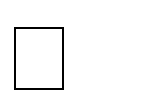 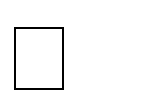 Teisę susipažinti su duomenimis; Teisę reikalauti ištaisyti duomenis; Teisę reikalauti ištrinti duomenis („teisė būti pamirštam“); Teisę apriboti duomenų tvarkymą; Teisę nesutikti su duomenų tvarkymu; Teisę reikalauti, kad nebūtų taikomas tik automatizuotu duomenų tvarkymu, įskaitant profiliavimą, grindžiamas sprendimas. Nurodykite, ko konkrečiai prašote ir pateikite kiek įmanoma daugiau informacijos, kuri leistų tinkamai įgyvendinti Jūsų teisę (-es) (pavyzdžiui, jeigu norite gauti asmens duomenų kopiją, nurodykite, kokių konkrečiai duomenų (pavyzdžiui, 2019 m. x mėn. x d. elektroninio pašto laiško kopiją, 2019 m. x mėn. x d. vaizdo įrašą (x val. x min. – x val. x min.) kopiją pageidaujate gauti; jeigu norite ištaisyti duomenis, nurodykite, kokie konkrečiai Jūsų asmens duomenys yra netikslūs; jeigu nesutinkate, kad būtų tvarkomi Jūsų asmens duomenys, tuomet nurodykite argumentus, kuriais grindžiate savo nesutikimą, nurodykite dėl kokio konkrečiai duomenų tvarkymo nesutinkate; jeigu kreipiatės dėl teisės į duomenų perkeliamumo įgyvendinimo, prašome nurodyti, kokių duomenų atžvilgiu šią teisę pageidaujate įgyvendinti, ar pageidaujate juos perkelti į savo įrenginį ar kitam duomenų valdytojui, jeigu pastarajam, tuomet  nurodykite kokiam): _______________________________________________________________________________________________________________________________________________________ ________________________________________________________________________________ ________________________________________________________________________________________________________________________________________________________________ ________________________________________________________________________________ ________________________________________________________________________________________________________________________________________________________________ ________________________________________________________________________________ ______________________________________________________________________________PRIDEDAMA: __________________________________________________________________________ __________________________________________________________________________ __________________________________________________________________________ __________________________________________________________________________ _______________                          _____________________________ (Parašas)                                                    (Vardas, pavardė) 